附件1国家税务总局龙岩市永定区税务局关于防范新型冠状病毒传播的办税提示尊敬的纳税人、缴费人：近期，全国多个地区出现新型冠状病毒感染的肺炎疫情。1月21日，国家卫健委发布2020年1号公告：将新型冠状病毒感染的肺炎纳入《中华人民共和国传染病防治法》规定的乙类传染病，并采取甲类传染病的预防、控制措施。1月24日，根据《福建省突发公共卫生事件应急预案》，福建省已启动重大突发公共卫生事件一级响应，以确保最严格的科学防控措施落实到位，全力维护人民群众健康安全。办税服务厅作为纳税人、缴费人集中办理税费业务的场所，也是疫情防范的重点区域。为保障公众健康，国家税务总局龙岩市永定区税务局将采取切实措施，做好全区办税服务厅通风、消毒等工作，同时建议您在办理业务时，尽量选择福建省电子税务局、微电子税务局、自然人电子税务局、闽税通APP、邮寄等“非接触式”途径，减少现场办税次数，最大程度降低交叉感染的风险。一、常见涉税业务办理（一）福建省电子税务局提供“我要办税”“我要查询”“互动中心”“公众服务”等业务办理功能，常见涉税业务均可通过电子税务局办理。详情请登录国家税务总局福建省电子税务局浏览。网址：https://etax.fujian.chinatax.gov.cn（二）福建省微电子税务局扫描“国家税务总局福建省税务局”官网、“国家税务总局福建省电子税务局”主页、“福建税务”微信公众号等公共平台上提供的二维码关注。1．移动办税：纳税人、缴费人可使用实名进行相关业务的申报、缴纳税费、开具发票、涉税信息查询、政策法规、办税地图、税费计算器、预约办税等业务功能。2．消息提醒：纳税人、缴费人可接收通知公告、文书送达、催报催缴、风险提醒、红利帐单、问卷调查等涉税提醒信息。（三）涉税咨询1．如果您需要咨询涉税问题，欢迎拨打福建省税务局12366纳税服务热线咨询。2．12366智能咨询，纳税人、缴费人可通过微电子税务局进行7×24小时不间断的智能咨询，以图文、链接多种信息形式进行双向交互，享受便利、高效的税务智能咨询服务。（四）办税服务厅1．如果您有特殊业务必须要到办税服务厅现场办理，请您通过电话预约办税渠道提前进行预约，避免长时间排队。预约、咨询电话:第一税务分局（办税服务厅）0597-5612366、0597-5839973               坎市税务分局（办税服务厅延伸点）0597-33529832．纳税人在进入办税服务厅办理涉税事项时，请自觉佩戴口罩，做好各种防护措施。不佩戴口罩或发现有发热、咳嗽等不适症状者，将暂不允许进入办税服务厅办理业务。请广大纳税人、缴费人自觉配合疫情防控工作，我为人人，人人为我。二、个人所得税申报缴纳如果您需要办理个人所得税相关申报业务、企业扣缴及代理申报，请您使用自然人电子税务局扣缴端；自然人申报请您登录福建省税务局门户网站，选择自然人电子税务局或者下载“个人所得税APP”办理。三、车辆购置税申报缴税如果您需要办理车辆购置税申报缴税，可通过以下三种“非接触式”方式进行办理：（一）福建省电子税务局登录福建省电子税务局的企业或个人账号，在“我要办税—车辆购置税申报”，按照系统提示进行车辆购置税的申报缴税。（二）“闽税通”APP登录闽税通APP，在公众服务中点击“车购税申报”，登录企业或个人账号后，即可进行车辆购置税申报缴税。（三）微信在微信搜索框中输入“福建税务”关注并进入“福建税务”微信公众号，点击下方“微办税”菜单中的“车购税申报”按钮，即可进行车辆购置税申报缴税。四、自然人发票代开如果您需要代开发票(自然人)，可以通过以下方式进行代开：（一）微电子税务局通过福建省微电子税务局（网址见第一点）登录“办税中心—发票使用—增值税普通发票代开/增值税专用发票代开/自然人房屋出租发票代开”办理。（二）其他网上代开进入支付宝“发票管家—发票代开”或者微信的“我—支付—城市服务—税务—发票代开业务”，也可以下载“易办税”、“金财票易开”办理发票代开业务。五、增值税发票网上申领如果您需要申领发票，可通过以下方式进行申领：（一）申领进入开票软件点击“发票管理—发票领用管理—网上申领管理—发票申领”进入发票申领页面，选择发票类型，输入申领信息后点击“申领”按钮。（二）查询点击“发票管理—发票领用管理—网上申领管理—申领状态查询”可查询申领状态，申领成功后即可到“网上领票”进行发票下载。（三）下载点击“发票管理—发票领用管理—网上领票”点击“查询”按钮，勾选需要下载的发票卷，可进行发票下载。（四）邮寄送达如果您需要申领纸质发票，在相应模块申领后，可选择O2O邮寄送达。注意：网络领票方式，需要保证网络环境畅通，如果发票下载不成功，建议使用手工下载方式，点击“手工下载”按钮。六、城乡居民/灵活就业人员社保缴费如果您需要办理城乡居民/灵活就业人员社保缴费，可通过以下四种“非接触式”方式办理：（一）微信缴费1．微信公众号关注“福建税务”微信公众号，选择“微办税—申报缴纳—城乡居民医疗保险费缴纳/城乡居民养老保险费缴纳/灵活就业人员社保费缴纳”，在线缴费即可。2．微信扫码二维码通过扫描“二维码”，进入“福建税务”微信公众号，选择相应模块进行缴费。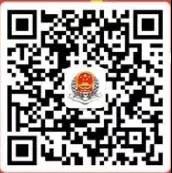 （二）“闽税通”APP缴费闽税通APP：手机下载安装“闽税通”APP并注册登录，选择“公众服务—公众办税—城乡居民医疗保险费缴纳/城乡居民养老保险费缴纳/灵活就业人员社保费缴纳”。1.闽税通下载页面http://mst.fujian.chinatax.gov.cn/nlsa/www/app_share.html2．闽税通扫二维码下载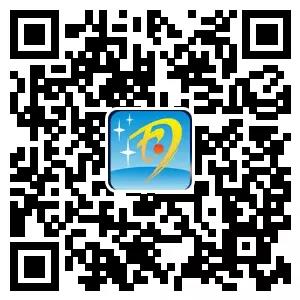 （三）微电子税务局缴费通过福建省微电子税务局（网址见第一点）登录“办税中心—申报缴税—灵活就业人员养老保险费缴纳/城乡居民养老保险费缴纳/城乡居民医疗保险费缴纳”办理。（四）银联缴费（仅适用于城乡居民医保）1．微信公众号关注“银联福建”微信公众号，选择“慧生活—城乡医保”，在线缴费。2．“云闪付”APP云闪付APP：手机下载安装“云闪付”APP后进入，在首页选择 “城乡医保”（1）云闪付下载页面：https://youhui.95516.com/hybrid_v3/html/help/download.html?code=62135（2）云闪付下载页面二维码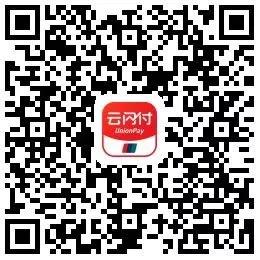 3．商业银行可通过各商业银行的手机银行APP或微信公众号选择相应功能模块进行缴纳。国家税务总局龙岩市永定区税务局2020年1月29日  